Бюллетень издается со 2 февраля 2008 годаМуниципальное средство массовой информации органов местного самоуправления городского поселения Агириш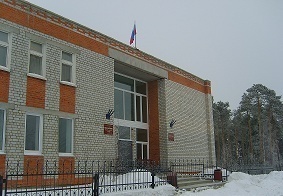 В этом выпуске:Постановления АГППриложение Приложение 1 к постановлению администрации городского поселения Агиришот   07.02.2023  №  54Порядокработы комиссии по установлению фактов проживания граждан в жилых помещениях, находящихся в зоне чрезвычайной ситуации, фактов нарушения условий их жизнедеятельности, а также фактов утраты ими имущества первой необходимости в результате чрезвычайной ситуации на территории городского поселения Агириш(далее Комиссия, Порядок)1. Настоящий Порядок определяет цель, задачи и порядок работы Комиссии,  распространяет своё действие на территории городского поселения Агириш при наступлении чрезвычайной ситуации.2. Целью работы Комиссии является подготовка списков граждан для получения ими единовременной материальной помощи и (или) финансовой помощи в связи с утратой ими имущества первой необходимости.3. Задачами Комиссии является установление фактов проживания граждан в жилых помещениях, находящихся в зоне чрезвычайной ситуации, нарушения условий их жизнедеятельности и утраты ими имущества первой необходимости в результате чрезвычайной ситуации (далее ЧС), и подготовка заключений по установленным фактам.4. Факт проживания граждан от 14 лет и старше в жилых помещениях, находящихся 
в зоне ЧС, устанавливается заключением Комиссии на основании следующих критериев:1) гражданин зарегистрирован по месту жительства в жилом помещении, которое попало в зону ЧС, при введении режима ЧС для соответствующих органов управления и сил единой государственной системы предупреждения и ЧС;2) гражданин зарегистрирован по месту пребывания в жилом помещении, которое попало в зону ЧС, при введении режима ЧС для соответствующих органов управления и сил единой государственной системы предупреждения и ликвидации ЧС;3) имеется договор аренды жилого помещения, которое попало в зону ЧС;4) имеется договор социального найма жилого помещения, которое попало в зону ЧС;5) в справках с места работы или учебы, справках медицинских организаций местом жительства указано жилое помещение, которое попало в зону ЧС;6) имеются документы, подтверждающие оказание медицинских, образовательных, социальных услуг и услуг почтовой связи в жилом помещении, которое попало в зону ЧС;7) имеются документы, подтверждающие оказание коммунальных услуг в жилом помещении, которое попало в зону ЧС;8) иные сведения, которые могут быть предоставлены гражданином в инициативном порядке, получение которых не потребует от заявителя обращения за получением государственных (муниципальных) услуг, услуг организаций.5. Критерии, указанные в подпунктах 5 - 8 пункта 4 настоящего Порядка, оцениваются в их совокупности, позволяющей установить факт проживания.6. Факт проживания детей в возрасте до 14 лет в жилых помещениях, находящихся 
в зоне ЧС, устанавливается решением Комиссии, если установлен факт проживания в жилом помещении, находящемся в зоне ЧС, хотя бы одного из родителей (усыновителей, опекунов), с которым проживает ребенок.7. Установление факта нарушения условий жизнедеятельности граждан в результате воздействия поражающих факторов источника ЧС осуществляется порядком, установленным приказом Министерства Российской Федерации по делам гражданской обороны, чрезвычайным ситуациям и ликвидации последствий стихийных бедствий России от 30.12.2011 № 795 «Об утверждении Порядка установления факта нарушения условий жизнедеятельности при аварии на опасном объекте, включая критерии, по которым устанавливается указанный факт».8. Прекращение на срок более суток водоснабжения, теплоснабжения и электроснабжения задания (помещения), осуществлявшегося  до ЧС, устанавливается на основании официальной информации, полученной от соответствующей ресурсоснабжающей организации.9. Устанавливается невозможность осуществления транспортного сообщения между территорией проживания граждан и иными территориями, где условия жизнедеятельности не были нарушены.10. Под имуществом первой необходимости понимается минимальный набор непродовольственных товаров общесемейного пользования, необходимых для сохранения здоровья человека и обеспечения его жизнедеятельности, определенный Правилами предоставления иных межбюджетных трансфертов из федерального бюджета, источником финансового обеспечения которых являются бюджетные ассигнования резервного фонда Правительства Российской Федерации, бюджетам субъектов Российской Федерации на финансовое обеспечение отдельных мер по ликвидации чрезвычайных ситуаций природного и техногенного характера, осуществления компенсационных выплат физическим и юридическим лицам, которым был причинен ущерб в результате террористического акта, и возмещения вреда, причиненного при пресечении террористического акта правомерными действиями», утвержденными постановлением Правительства Российской Федерации от 28.12.2019 № 1928.11. Факт и степень утраты имущества первой необходимости устанавливается решением Комиссии в соответствии с разделом IV Методических рекомендаций, утвержденных Министерством Российской Федерации по делам гражданской обороны, чрезвычайным ситуациям и ликвидации последствий стихийных бедствий от 03.03.2022 № 2-4-71-7-11 (далее МР).12. Заключение Комиссии об установлении факта проживания в жилом помещении, находящемся в зоне ЧС, и факта нарушения условий жизнедеятельности, утраты имущества первой необходимости заявителя в результате ЧС составляется по формам, утвержденным МР.13. Заключение об установлении фактов проживания и нарушения условий жизнедеятельности подготавливается Комиссией на одного или нескольких граждан, проживающих в одном жилом помещении, находящемся в зоне ЧС.14. Заключение об установлении фактов проживания и нарушения условий жизнедеятельности подписывается всеми членами Комиссии, утверждается главой городского поселения Агириш. Граждане, нуждающиеся в получении единовременной материальной помощи, ознакамливаются с заключением.15. Заключение об установлении фактов проживания и утраты имущества первой необходимости подготавливается Комиссией на одного или нескольких граждан, проживающих в одном жилом помещении, находящемся в зоне ЧС.16. Заключение об установлении фактов проживания и утраты имущества первой необходимости подписывается всеми членами Комиссии, утверждается главой городского поселения Агириш. Граждане, нуждающиеся в получении финансовой помощи в связи с утратой ими имущества первой необходимости, ознакамливаются с заключением.Приложение 2к постановлению администрации городского поселения Агиришот   07.02.2023 №  54Состав комиссии по установлению фактов проживания граждан в жилых помещениях, находящихся в зоне чрезвычайной ситуации, фактов нарушения условий их жизнедеятельности, а также фактов утраты ими имущества первой необходимости в результате чрезвычайной ситуации на территории городского поселения Агириш(далее Комиссия)Председатель Комиссии:заместитель главы городского поселения Агириш;Члены Комиссии:начальник отдела по организации деятельности администрации городского поселения Агириш;представитель отдела по организации деятельности администрации городского поселения Агириш, ответственный по делам гражданской обороны и чрезвычайным ситуациям;представитель отдела Министерства внутренних дел России по Советскому району 
(по согласованию)Глава городского поселения Агириш                                                              Г.А. Крицына                                           ПОСТАНОВЛЕНИЕ«08»  февраля  2023 г. 		        					                    № 55О признании утратившими силу некоторых постановлений администрации городского поселения Агириш 	В соответствии с Федеральным законом от 20.07.2020 № 239-ФЗ «О внесении изменений в Федеральный закон «Об автомобильных дорогах и о дорожной деятельности в Российской Федерации и о внесении изменений в отдельные законодательные акты Российской Федерации» в части, касающейся весового и габаритного контроля транспортных средств», Уставом городского поселения Агириш, постановляю:1. Признать утратившими силу:- постановление администрации городского поселения Агириш от 20.06.2013 № 134/НПА «Об утверждении административного регламента предоставления муниципальной услуги «Выдача специального разрешения на движение по автомобильным дорогам местного значения тяжеловесными и крупногабаритными транспортными средствами»;- постановление администрации городского поселения Агириш от 19.10.2016 № 119/НПА «О внесении изменений в постановление администрации городского поселения Агириш от 20.06.2013 № 134/НПА «Об утверждении административного регламента предоставления муниципальной услуги «Выдача специального разрешения на движение по автомобильным дорогам местного значения тяжеловесными и крупногабаритными транспортными средствами»;- постановление администрации городского поселения Агириш от 15.03.2017 № 63/НПА «О внесении изменений в постановление администрации городского поселения Агириш от 20.06.2013 № 134/НПА «Об утверждении административного регламента предоставления муниципальной услуги «Выдача специального разрешения на движение по автомобильным дорогам местного значения тяжеловесными и крупногабаритными транспортными средствами»;- постановление администрации городского поселения Агириш от 14.05.2018 № 117/НПА «О внесении изменений в постановление администрации городского поселения Агириш от 20.06.2013 № 134/НПА «Об утверждении административного регламента предоставления муниципальной услуги «Выдача специального разрешения на движение по автомобильным дорогам местного значения тяжеловесными и крупногабаритными транспортными средствами»;- постановление администрации городского поселения Агириш от 08.10.2019 № 200/НПА «О внесении изменений в постановление администрации городского поселения Агириш от 20.06.2013 № 134/НПА «Об утверждении административного регламента предоставления муниципальной услуги «Выдача специального разрешения на движение по автомобильным дорогам местного значения тяжеловесными и крупногабаритными транспортными средствами»;- постановление администрации городского поселения Агириш от 13.03.2020 № 54/НПА «О внесении изменений в постановление администрации городского поселения Агириш от 20.06.2013 № 134/НПА «Об утверждении административного регламента предоставления муниципальной услуги «Выдача специального разрешения на движение по автомобильным дорогам местного значения тяжеловесными и крупногабаритными транспортными средствами»;- постановление администрации городского поселения Агириш от 21.12.2020 № 267/НПА «О внесении изменений в постановление администрации городского поселения Агириш от 20.06.2013 № 134/НПА «Об утверждении административного регламента предоставления муниципальной услуги «Выдача специального разрешения на движение по автомобильным дорогам местного значения тяжеловесными и крупногабаритными транспортными средствами»;- постановление администрации городского поселения Агириш от 29.03.2021 № 96/НПА «О внесении изменений в постановление администрации городского поселения Агириш от 20.06.2013 № 134/НПА «Об утверждении административного регламента предоставления муниципальной услуги «Выдача специального разрешения на движение по автомобильным дорогам местного значения тяжеловесными и крупногабаритными транспортными средствами»;- постановление администрации городского поселения Агириш от 15.03.2022 № 76/НПА «О внесении изменений в постановление администрации городского поселения Агириш от 20.06.2013 № 134/НПА «Об утверждении административного регламента предоставления муниципальной услуги «Выдача специального разрешения на движение по автомобильным дорогам местного значения тяжеловесными и крупногабаритными транспортными средствами»;- постановление администрации городского поселения Агириш от 15.09.2022 № 277/НПА «О внесении изменений в постановление администрации городского поселения Агириш от 20.06.2013 № 134/НПА «Об утверждении административного регламента предоставления муниципальной услуги «Выдача специального разрешения на движение по автомобильным дорогам местного значения тяжеловесными и крупногабаритными транспортными средствами»;- постановление администрации городского поселения Агириш от 28.12.2022 № 391/НПА «О внесении изменений в постановление администрации городского поселения Агириш от 20.06.2013 № 134/НПА «Об утверждении административного регламента предоставления муниципальной услуги «Выдача специального разрешения на движение по автомобильным дорогам местного значения тяжеловесными и крупногабаритными транспортными средствами»;- постановление администрации городского поселения Агириш от 07.06.2013 № 123/НПА «Об утверждении Положения об особенностях подачи и рассмотрения жалоб на решения, действия (бездействие) органов администрации, должностных лиц, муниципальных служащих городского поселения Агириш, предоставляющих муниципальные услуги».2.  Опубликовать настоящее постановление в бюллетене «Вестник городского поселения Агириш» и разместить на официальном сайте городского поселения Агириш.3.  Настоящее постановление вступает в силу с момента его подписания.4.  Контроль за исполнением настоящего постановления возлагаю на заместителя главы городского поселения Агириш.Глава городского поселения Агириш                                                         Г.А.КрицынаПОСТАНОВЛЕНИЕ«08» февраля 2023 г. 		                                                                               № 56/НПА  О внесении изменений в постановление администрации городского поселения Агириш от 20.10.2022 № 332/НПА «Об утверждении реестра муниципальных услуг городского поселения Агириш»В соответствии с Федеральным законом от 27.07.2010 № 210-ФЗ «Об организации предоставления государственных и муниципальных услуг», Приказом Министерства транспорта Российской Федерации от 18.10.2022 № 418 «Об утверждении Порядка выдачи специального разрешения на движение по автомобильным дорогам тяжеловесного и (или) крупногабаритного транспортного средства»,  Уставом городского поселения Агириш, постановляю:               1. Внести в постановление администрации городского поселения Агириш от 20.10.2022 № 332/НПА «Об утверждении реестра муниципальных услуг городского поселения Агириш»  следующие изменения:В Приложении:1.1.1. Строку 35 раздела I признать утратившей силу с 01.01.2023 года;1.1.2. Раздел V дополнить строкой 20 в следующей редакции:«».            2. Опубликовать настоящее постановление в бюллетене «Вестник городского поселения Агириш» и разместить на официальном сайте администрации городского поселения Агириш.           3.  Настоящее постановление вступает в силу с момента его официального опубликования.           4. Контроль за выполнением настоящего постановления возлагаю на заместителя главы городского поселения Агириш.Глава городского поселения Агириш                                                    Г.А.Крицына«Вестник городского поселения Агириш»                              Бюллетень является официальным источником опубликования нормативныхГлавный редактор : Науменко Е.Я.                                            правовых  актов органов местного самоуправления г.п. Агириш Учредитель: Администрация городского поселения Агириш                    (Тюменская обл., Советский р-он, г.п. Агириш, ул.Винницкая, 16)                                                                                Телефон: 8(34675) 41-2-33   факс: 8(34675) 41-2-33   20.Утверждение схемы расположения земельного участка или земельных участков на кадастровом плане территории.Утверждение генеральных планов поселения, правил землепользования и застройки, утверждение подготовленной на основе генеральных планов поселения документации по планировке территории, выдача разрешений на строительство (за исключением случаев, предусмотренных Градостроительным кодексом Российской Федерации, иными федеральными законами), разрешений на ввод объектов в эксплуатацию при осуществлении строительства, реконструкции объектов капитального строительства, расположенных на территории поселения, утверждение местных нормативов градостроительного проектирования поселений, резервирование земель и изъятие земельных участков в границах поселения для муниципальных нужд, осуществление муниципального земельного контроля за использованием земель поселения, осуществление в случаях, предусмотренных Градостроительным кодексом Российской Федерации, осмотров зданий, сооружений и выдача рекомендаций об устранении выявленных в ходе таких осмотров нарушений;Пункт 20 ч. 1 ст. 14 Федерального закона от 06.10.2003 № 131-ФЗ «Об общих принципах организации местного самоуправления в Российской Федерации» (далее - № 131-ФЗ), Статья 11.10 ЗК РФ